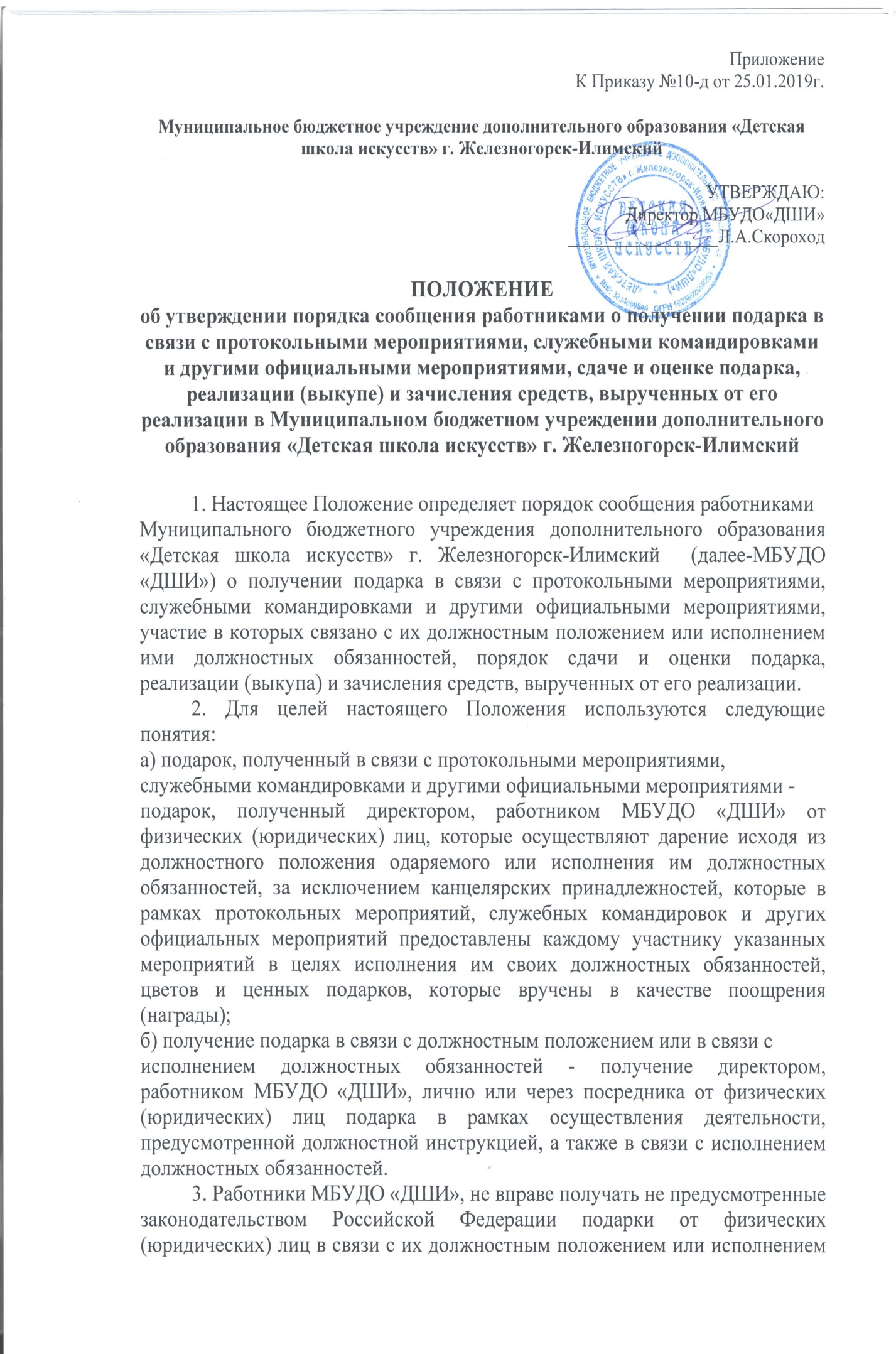  ими должностных обязанностей.4. Работники МБУДО «ДШИ» обязаны в порядке, предусмотренном настоящим Положением, сообщать обо всех случаях получения подарка в связи с их должностным положением или исполнением ими должностных обязанностей.5. Сообщение о получении подарка в связи с должностным положением или исполнением должностных обязанностей, составленное по форме (Приложение1) представляется не позднее 3 рабочих дней со дня получения подарка председателю комиссии по противодействию коррупции в МБУДО «ДШИ». К сообщению прилагаются документы (при их наличии), подтверждающие стоимость подарка (кассовый чек, товарный чек, иной документ об оплате (приобретении) подарка).В случае если подарок получен во время служебной командировки, работникобязан сообщить об этом не позднее 3 рабочих дней со дня своего возвращения из служебной командировки.При невозможности сообщения в вышеуказанные сроки по причине, независящей от работника, работник обязан сообщить о получении подарка непозднее следующего рабочего дня после устранения причины.6. Сообщение составляется в 2 экземплярах, один из которых возвращается лицу, представившему сообщение, с отметкой о регистрации, другой экземпляр направляется в бухгалтерию МБУДО «ДШИ».7. Подарок, стоимость которого подтверждается документами и превышает 3 тысячи рублей, либо стоимость которого получившему его работнику неизвестна, сдается председателю комиссии по противодействию коррупции в МБУДО «ДШИ», который принимает его на хранение по акту приема-передачи не позднее 5 рабочих дней со дня регистрации сообщения в соответствующем журнале регистрации.8. Подарок, полученный работником МБУДО «ДШИ», независимо от его стоимости, подлежит передаче на хранение в порядке, предусмотренном пунктом 7 настоящего Положения, до момента определения его стоимости.9. До передачи подарка по акту приема-передачи ответственность, всоответствии с законодательством Российской Федерации, за утрату илиповреждение подарка несет лицо, получившее подарок.10. В целях принятия к бухгалтерскому учету подарка в порядке,установленном законодательством Российской Федерации, определение егостоимости проводится на основе рыночной цены, действующей на дату принятияк учету подарка, или цены на аналогичную материальную ценность в сопоставимых условиях с привлечением субъектов оценочной деятельности.Сведения о рыночной цене подтверждаются документально, а при невозможности документального подтверждения - экспертным путем.11. В случае если стоимость подарка, определенная Комиссией, непревышает 3 тысячи рублей, подарок возвращается сдавшему его работникупредседателем комиссии по противодействию коррупции по акту приема-передачи.12. В случае если стоимость подарка, определенная Комиссией, превышает 3 тысячи рублей, Комиссией принимается решение о принятии подарка к бухгалтерскому учету в качестве основного средства с направлением соответствующих документов в бухгалтерию МБУДО «ДШИ» для внесения необходимых изменений в бухгалтерский учет.13. Работник МБУДО «ДШИ», сдавший подарок, может его выкупить, направив на имя председателя Комиссии соответствующее заявление не позднее двух месяцев со дня сдачи подарка.14. Комиссия в течение 3 месяцев со дня поступления заявления, указанного в пункте 13 настоящего Положения, уведомляет в письменной форме лицо, подавшее заявление, о результатах оценки, после чего в течение месяца заявитель выкупает подарок по установленной в результате оценки стоимости или отказывается от выкупа.15. Подарок, в отношении которого не поступило заявление, указанное в пункте 13 настоящего Положения, может использоваться МБУДО «ДШИ» с учетом заключения Комиссии о целесообразности (пригодности) его дальнейшего использования в деятельности МБУДО «ДШИ».16. В случае принятия Комиссией решения о нецелесообразностидальнейшего использования подарка, Комиссия выносит на рассмотрениедиректора МБУДО «ДШИ» вопрос о реализации подарка и проведении оценки его стоимости для реализации (выкупа), осуществляемой уполномоченными государственными (муниципальными) органами и организациями посредством проведения торгов в порядке, предусмотренном законодательством Российской Федерации.17. Оценка стоимости подарка для реализации (выкупа), предусмотренная пунктами 10 и 16 настоящего Положения, осуществляется субъектами оценочной деятельности в соответствии с законодательством Российской Федерации об оценочной деятельности.18. В случае если подарок не выкуплен или не реализован, Комиссия выносит на рассмотрение директора МБУДО «ДШИ» вопрос о повторной реализации подарка, либо о его безвозмездной передаче на баланс благотворительной организации, либо о его уничтожении в соответствии с законодательством Российской Федерации.19. Средства, вырученные от реализации (выкупа) подарка, считаютсяпрочим доходом МБУДО «ДШИ» и принимаются к бухгалтерскому учету по стоимости, определенной в результате его оценки.	Приложение1
               Уведомление о получении подаркаПредседателю комиссии по противодействию коррупции                                                                               от ______________________________________________                      ________________________________________________                                                                    (ф.и.о., занимаемая должность)    Уведомление о получении подарка от "___" ______________ 20__ г. Извещаю о получении ________________________________________________                                                                   (дата получения)подарка(ов) на _________________________________________________________________                     (наименование протокольного мероприятия, служебной  командировки, другого официального мероприятия, место и  дата проведения)Приложение: _________________________________________ на ________ листах.                             (наименование документа)Лицо, представившее  уведомление          ___________   _________________ "__" ____ 20__г.                                                                    (подпись)    (расшифровка подписи)Лицо, принявшее      ___________   _____________________ "__" ____ 20__г.уведомление                (подпись)    (расшифровка подписи)Регистрационный номер в журнале регистрации ________________"___" ________ 20__ г._____________________________* Заполняется при наличии документов, подтверждающих стоимость подарка.Наименование подаркаХарактеристика подарка, его описаниеКоличество предметовСтоимость в рублях*1234Итого